基本信息基本信息 更新时间：2024-04-22 20:15  更新时间：2024-04-22 20:15  更新时间：2024-04-22 20:15  更新时间：2024-04-22 20:15 姓    名姓    名吕彬吕彬年    龄33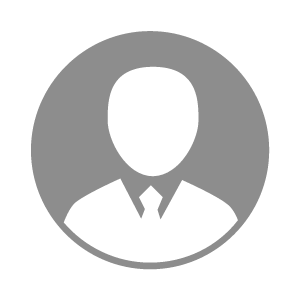 电    话电    话下载后可见下载后可见毕业院校甘肃农业大学邮    箱邮    箱下载后可见下载后可见学    历本科住    址住    址甘肃省兰州新区瑞岭雅苑甘肃省兰州新区瑞岭雅苑期望月薪10000-20000求职意向求职意向畜牧场场长,反刍服务人员,养牛技术员畜牧场场长,反刍服务人员,养牛技术员畜牧场场长,反刍服务人员,养牛技术员畜牧场场长,反刍服务人员,养牛技术员期望地区期望地区宁夏自治区|陕西省|甘肃省|青海省宁夏自治区|陕西省|甘肃省|青海省宁夏自治区|陕西省|甘肃省|青海省宁夏自治区|陕西省|甘肃省|青海省教育经历教育经历就读学校：甘肃农业大学 就读学校：甘肃农业大学 就读学校：甘肃农业大学 就读学校：甘肃农业大学 就读学校：甘肃农业大学 就读学校：甘肃农业大学 就读学校：甘肃农业大学 工作经历工作经历工作单位：甘肃新高原农牧发展有限公司 工作单位：甘肃新高原农牧发展有限公司 工作单位：甘肃新高原农牧发展有限公司 工作单位：甘肃新高原农牧发展有限公司 工作单位：甘肃新高原农牧发展有限公司 工作单位：甘肃新高原农牧发展有限公司 工作单位：甘肃新高原农牧发展有限公司 自我评价自我评价我是一名具有扎实专业基础和实践经验的动物科学领域工作者。拥有深厚的动物营养、遗传育种、繁殖技术和疾病防控知识，并且熟悉现代畜牧业生产管理。通过多年的学习和研究，我积累了丰富的科研经验，能够独立设计和执行实验，解决复杂的动物生产问题。还具备优秀的培训能力和团队协作精神，能够在学术和产业界发挥桥梁作用，推动动物科学领域的创新与发展。我是一名具有扎实专业基础和实践经验的动物科学领域工作者。拥有深厚的动物营养、遗传育种、繁殖技术和疾病防控知识，并且熟悉现代畜牧业生产管理。通过多年的学习和研究，我积累了丰富的科研经验，能够独立设计和执行实验，解决复杂的动物生产问题。还具备优秀的培训能力和团队协作精神，能够在学术和产业界发挥桥梁作用，推动动物科学领域的创新与发展。我是一名具有扎实专业基础和实践经验的动物科学领域工作者。拥有深厚的动物营养、遗传育种、繁殖技术和疾病防控知识，并且熟悉现代畜牧业生产管理。通过多年的学习和研究，我积累了丰富的科研经验，能够独立设计和执行实验，解决复杂的动物生产问题。还具备优秀的培训能力和团队协作精神，能够在学术和产业界发挥桥梁作用，推动动物科学领域的创新与发展。我是一名具有扎实专业基础和实践经验的动物科学领域工作者。拥有深厚的动物营养、遗传育种、繁殖技术和疾病防控知识，并且熟悉现代畜牧业生产管理。通过多年的学习和研究，我积累了丰富的科研经验，能够独立设计和执行实验，解决复杂的动物生产问题。还具备优秀的培训能力和团队协作精神，能够在学术和产业界发挥桥梁作用，推动动物科学领域的创新与发展。我是一名具有扎实专业基础和实践经验的动物科学领域工作者。拥有深厚的动物营养、遗传育种、繁殖技术和疾病防控知识，并且熟悉现代畜牧业生产管理。通过多年的学习和研究，我积累了丰富的科研经验，能够独立设计和执行实验，解决复杂的动物生产问题。还具备优秀的培训能力和团队协作精神，能够在学术和产业界发挥桥梁作用，推动动物科学领域的创新与发展。我是一名具有扎实专业基础和实践经验的动物科学领域工作者。拥有深厚的动物营养、遗传育种、繁殖技术和疾病防控知识，并且熟悉现代畜牧业生产管理。通过多年的学习和研究，我积累了丰富的科研经验，能够独立设计和执行实验，解决复杂的动物生产问题。还具备优秀的培训能力和团队协作精神，能够在学术和产业界发挥桥梁作用，推动动物科学领域的创新与发展。我是一名具有扎实专业基础和实践经验的动物科学领域工作者。拥有深厚的动物营养、遗传育种、繁殖技术和疾病防控知识，并且熟悉现代畜牧业生产管理。通过多年的学习和研究，我积累了丰富的科研经验，能够独立设计和执行实验，解决复杂的动物生产问题。还具备优秀的培训能力和团队协作精神，能够在学术和产业界发挥桥梁作用，推动动物科学领域的创新与发展。其他特长其他特长